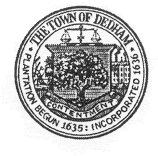 Town of Dedham         MEETING NOTICEDate:		March 6, 2014To: 		Town ClerkFrom:		Paula JacobsRe:		Notice of School Committee WorkshopPOSTED IN ACCORDANCE WITH THE PROVISIONS OF M.G.L. CHAPTER 39 SECTION 23A 
AS AMENDEDSCHOOL COMMITTEE PLACE OF MEETING:  	Dedham Middle School Library					70 Whiting Avenue					Dedham, MA 02026DAY, DATE & TIME:     	Thursday, March 13, 2014 @ 6:30 PMAgenda:School Committee Workshop with NESDECTraining for Interview ProcessExecutive Session if Needed